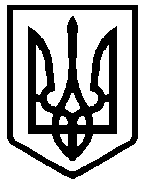 ВИКОНАВЧИЙ КОМІТЕТ СЛАВУТСЬКОЇ МІСЬКОЇ РАДИ   УПРАВЛІННЯ  ОСВІТИРішення колегії управління освіти виконавчого комітету Славутської міської ради24 квітня 2017 року                                                                            Протокол № 2/3Про  виконання мовного законодавства України у частині  застосування  державної мови в навчальних закладах, популяризації української мови  в учнівському та педагогічному середовищіЗаслухавши  інформацію методиста інформаційно – методичного центру управління освіти Степанюк А.В. про виконання мовного законодавства України у частині  застосування  державної  мови в навчальних закладах, популяризації української мови  в учнівському та педагогічному середовищі, колегія управління освіти ВИРІШИЛА:1. Інформацію методиста інформаційно – методичного центру управління освіти Степанюк А.В. «Про виконання мовного законодавства України у частині  застосування  державної  мови в навчальних закладах, популяризації української мови  в учнівському та педагогічному середовищі» взяти до уваги (інформація додається).2. Керівникам загальноосвітніх навчальних закладів:2.1. Неухильно дотримуватись вимог мовного режиму у загальноосвітніх навчальних закладах.                                                                                                   Постійно2.2. Удосконалювати  підготовку учнів  загальноосвітніх навчальних закладів  до зовнішнього незалежного оцінювання, всеукраїнських предметних олімпіад з української мови та літератури, конкурсу-захисту Малої академії наук та Міжнародного конкурсу української мови ім. П. Яцика та Міжнародного мовно-літературного конкурсу ім. Т.Шевченка, турніру юних журналістів.                                                                                                           Постійно	2.3. Забезпечувати   належний рівень проведення заходів для  популяризації української мови, пропаганди творчості видатних українських письменників.                                                                                                           Постійно3. Інформаційно-методичному центру (Дубіна Т.С.):3.1. Підвищувати професійний рівень вчителів української мови та літератури через роботу методичних об’єднань, семінарів, самоосвіту.                                                                                                             Постійно3.2. Запроваджувати в практику роботи інноваційні технології, форми й раціональними прийоми  навчання учнів. 4. Контроль за виконанням рішення колегії покласти на завідувача інформаційно – методичного центру управління освіти Дубіну Т.С.Голова колегії                                                                         Е.М.ПерепелицяСекретар колегії                                                                     О.Г.Новоселецька